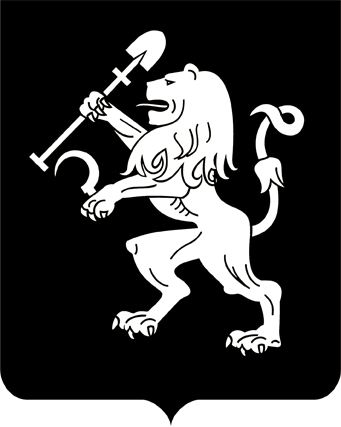 АДМИНИСТРАЦИЯ ГОРОДА КРАСНОЯРСКАРАСПОРЯЖЕНИЕО внесении изменений в распоряжение администрации города от 15.12.2016 № 24-соц В рамках проведения общегородских мероприятий, с целью организации культурного досуга населения города, в соответствии со ст. 16 Федерального закона от 06.10.2003 № 131-ФЗ «Об общих принципах организации местного самоуправления в Российской Федерации», руководствуясь ст. 45, 58, 59 Устава города Красноярска, распоряжением Главы города от 22.12.2006 № 270-р: 1. Внести в распоряжение администрации города от 15.12.2016          № 24-соц «О проведении фестивалей, ярмарок, базаров и расширенных продаж на территории города Красноярска в 2017 году» следующие изменения:1) в приложении 1 к распоряжению строку 14 таблицы изложить         в следующей редакции:2) в приложении 2 к распоряжению исключить строку 76 таблицы;3) в приложении 3 к распоряжению исключить строку 19 таблицы;4) в приложении 4 к распоряжению исключить строки 31, 32          таблицы.2. Настоящее распоряжение опубликовать в газете «Городские  новости» и разместить на официальном сайте администрации города.Заместитель Главы города                                                            С.В. Кочан09.03.2017№ 26-соц«3«Весенний перезвон»24 мартаплощадь Дворца Труда и Согласия, пр-т Металлургов, 22администрация Советского района в городе Красноярске»